СПРАВОЧНИК ДЛЯ РОДИТЕЛЕЙСОДЕРЖАНИЕ:Общие подходы к воспитанию………………………………                2Общие данные………………………………………………                   2Направление деятельности и услуги………………………                  2Принципы и процедура приема детей…………………….                  3Образовательная программа………………………………………….. 4Стоимость услуг и форма оплаты. Льготы и социальные гарантии.. 5Распорядок дня………………………………………………………….. 5Что нужно ребенку в детском саду, чтобы чувствовать себя комфортно………………………………………………………………….6Медицинская помощь…………………………………………………….7Болезни…………………………………………………………………….7Меры по профилактике и оздоровлению……………………………… 7Организация питания…………………………………………………….8Дни, когда детский сад закрыт или работает по сокращенному графику……………………………………………………………………..8Участие родителей в жизни группы…………………………………….8Семейный уголок и родительские собрания……………………………9О наших сотрудниках…………………………………………………….9Прекращение услуг………………………………………………………10Что делать, если вы недовольны……………………………………….10Общие подходы к воспитанию 	Мы считаем, что каждый ребенок уникален в своей индивидуальности и имеет право развиваться в своем темпе, двигаться по своей образовательное траектории. Своеобразие каждой семьи, усилие родителей, особенности социального опыта каждого ребенка признаются и уважаются. Дети с разными индивидуальными особенностями и их семьи создают неповторимую образовательную и воспитательную среду, в которой каждый ребенок может получить опыт общения и важные знания. 	 Образовательная программа, принятая в детском саду, ориентированная на получение детьми жизненных навыков, необходимых в динамичном, информационном, индустриальном обществе, на развитие каждого ребенка:способности к самостоятельному осознанному и ответственному выбору;способности к самостоятельному критическому мышлению;способности к систематическому развитию;ответственности за самого себя, друзей окружающий мир.	Самое важное  состоит в том, что детский сад стремится быть тем местом, где дети могут весело и счастливо проводить  своё время.    Цель: оказание помощи и поддержки семье в воспитании и развитии ребенка2.Общие данныеВ нашем детском саду работают:1 группа раннего возраста от 1,6 до 3 лет;1 группа-младшая с 3-4 лет1 группа средняя с 4-5 лет1 группа старшая с 5-6 лет1 группа подготовительная с 6-7 лет1 группа кратковременного пребывания от 1,6 до 3 лет;3.Направление деятельности и услуги Наш детский сад осуществляет следующие виды деятельности:обеспечение охраны и укрепления здоровья детей;обеспечение качественного дневного ухода за детьми;обеспечение социального, познавательного, физического, творческого развития каждого ребенка в условиях групповых и индивидуальных форм работы.Наш детский сад предоставляет следующие виды услуг:образовательные услуги в  группах  полного дня (12 часов)образовательные услуги в  условиях групп кратковременного пребывания дня (3 часа)индивидуальные программы для детей с особыми потребностями, включенных в массовые группы;развитие творческих способностей в кружках в рамках реализации образовательной программы;обучение английскому языку в рамках сотрудничества с ЦДТ;услуги учителя-логопедаконсультационный пункт по оказанию психолого-педагогической, диагностической, консультативной помощи родителям с детьми дошкольного возраста;оздоровительные процедуры (фито-бар, профилактика кариеса, гимнастика, самомассаж);посещение кукольных театров, цирковых представлений.4.Принципы и процедура приема детей    	 В наш детский сад принимаются дети в возрасте от двух месяцев до прекращения образовательных отношений, имеющие право на получение дошкольного образования и проживающие на территории, за которой закреплена указанная организация. 	 Прием детей , впервые поступающих в образовательную организацию осуществляется  на основании направления, выданного управлением образования  администрации Саянского района (далее  управление образования), медицинского заключения 	 Сведения о наличии свободных мест очередники могут получить в управлении образования  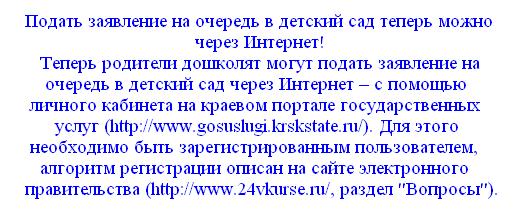 	 Дети с ограниченными возможностями здоровья принимаются на обучение  только с согласия родителей и на основании рекомендаций психолого-медико-педагогической комиссии.      	    	Первая неделя посещения детского сада может оказаться значительно более легкой и приятной для ребенка, если он будет проводить только часть дня.  Родители могут оставаться в группе или провести  это время в семейной гостиной.   	Мы понимаем, что постепенное привыкание к детскому саду может доставлять неудобства родителям, но это может значительно облегчить жизнь самому ребенку.      Для зачисления в детский сад необходимы следующие документы:направления управления образования , заявления о приеме, документы удостоверяющих личность одного из родителей (законного представителя)  свидетельства о рождении ребенка  и свидетельства о регистрации по месту жительства, медицинского заключения.Образовательная программа	Детский сад работает по основной образовательной программе дошкольного образования,   в соответствии с  образовательной программой дошкольного образования «От рождения до школы» под редакцией Н.Е. Вераксы, Т.С. Комаровой, М.А. Васильевой. Основные идеи программы:ребенок развивается наилучшим образом, если он включен в активную деятельность;каждый ребенок развивается в своем темпе, но все дети проходят через типичные периоды (стадии) развития;для успешного развития ребенка необходимо объединение усилий всех членов семьи, педагогов, специалистов;родители - лучшие педагоги для своего ребенка и главные заказчики образовательных услуг.	Педагоги детского сада учитывают эти идеи при планировании каждого дня. План представляет собой баланс между деятельностью, свободно  выбираемой самими детьми и деятельность, организованной воспитателем. Содержание, формы деятельности на каждый день планируется совместно с детьми, педагогами, родителями. Каждый день дети могут сделать свой выбор и организовать деятельность в центрах активности. Во всех группах, рекреациях детского сада для этого созданы Центры активности, игровые проспекты.  	Центры активности наполнены соответствующими материалами, стимулирующими деятельность.     	Центр математики способствует приобретению практических навыков счета, измерения, стимулирует формирование логического мышления.  	Занятия  литературой в центре книги развивает и поддерживает любовь к книгам и чтению, побуждает к изготовлению книг с собственными историями и способствует развитию речи.    	Научные исследования в химической лаборатории поощряют любознательность и пробуждают интерес к окружающему миру.   	Кулинарные занятия  на кулинарных курсах «Поварята» и помогают научиться безопасному способу приготовления простых полезных и вкусных блюд.    	Занятия искусством способствуют творческому самовыражению, развитию мелкой моторики, формированию эстетических чувств, приобретению навыков рисования, лепки, конструирования. 	Строительство помогает возникновению дружбы, сотрудничества и партнерства.	Работа с песком и водой доставляет удовольствие, стимулирует развитие рук и пальцев, имеет психотерапевтическое значение.	Игры (куклы, машины, сюжетно-ролевые комплексы) радуют и развивают социальный опыт.	В течение всего дня детей побуждают и поощряют к самостоятельному планированию собственной деятельности, к выбору территории (группа, игровые проспекты), к выбору материалов и способу действия, к выбору партнеров.	В течение всего дня детям помогают осмысливать и оценивать свой выбор и результаты. 	 По специальному расписанию организуются познавательные, музыкальные и физкультурные занятия.   	Занятия с логопедом и психологом проводятся по расписанию, установленному для каждого ребенка индивидуально. 6.Стоимость услуг и форма оплатыОплата за питание в детском саду ежемесячно на одного ребенка составляет: 1482 рубля; за хозяйственно-бытовое обслуживание ребенка: 64 рублей(утверждается постановлением администрации Саянского района, ежегодно)Форма оплаты: через ОНЛАЙНБАНК, РОССЕЛЬХОЗБАНК.7.Распорядок дня	Детский сад открывается в 19.00.	Для обеспечения  безопасности для всех детей в соответствии с договором родители и доверенные взрослые лично приводили и забирали детей. 	 Родителям следует обязательно поставить в известность воспитателя о приходе ребенка в группу или уходе ребенка домой. Пожалуйста, убедитесь, что воспитатель в этот момент видит ребенка. 	Наш день начинается с рефлексивного круга, в это время все дети и сотрудники группы собираются вместе. Совместное общение создает настроение на целый день, побуждает поделиться новостями, мыслями, чувствами. Планирование работы для всех и для себя лично обеспечивает занятость  на занятии в центрах активностях, формирует умение управлять своим временем. 8.00-8.25- Зарядка.8.30.Завтрак9.00 Непосредственно организованная деятельность. Начало работы в Центрах активности. Важно, чтобы ребенок хотел действовать и действовал. Результат может быть отсроченным. Взрослые оказывают необходимую помощь и поддержку, ведут индивидуальную, групповую и подгрупповую обучающую и развивающую работу. Мы поощряем участие родителей в работе в Центрах активности и игровых проспектах.  10.20.Второй завтрак.10.30. Прогулка на свежем воздухе.12.00 Обед. Несмотря на то, что наша цель- обеспечение сбалансированного питания, детей никогда не принуждают к еде.12.30.Дневной отдых. Дети могут поспать, отдохнуть, слушая музыку или сказку.15.00 Игры, занятия в кружках, индивидуальные занятия с психологом и пр.Детский сад закрывается в 19.00.8. Что нужно ребенку в детском саду, чтобы чувствовать себя комфортно.	У вашего ребенка будет свой шкафчик, в котором хранятся его личные вещи. Свойство любого шкафа - накапливать вещи и предметы, поэтому, пожалуйста, периодически проверяйте их и убирайте лишнее.	 В течение дня ребенку может понадобиться смена одежды (нижнее белье, футболка, носочки или колготки). Ребенок чувствует себя очень неудобно, если ему нужна смена одежды, а ее нет в наличии.	Специальная одежда  нужна: для  музыкальных занятий –  чешки (белые и черные); для физкультурных  занятий - удобная не синтетическая спортивная  одежда по сезону (для занятий в зале - белая футболка, черные шорты, белые носки, чешки). Вы можете посоветоваться с инструктором по физической культуре, музыкальным руководителем, для того чтобы правильно все подобрать.  	 Если у ребенка есть своя любимая игрушка, книжка. Их, конечно можно принести в детский сад. Желательно воздержаться от игрушек и предметов, за целостность и сохранность которых вы будете переживать.    	В нашем саду запрещены военизированные, провоцирующие агрессию игрушки и атрибуты. Пожалуйста, не приносите их в детский сад.   	Нежелательно давать ребенку с собой сладости и другую еду, если только они не предназначены для угощения всех детей или организации работы кулинарных курсов.9. Медицинская помощь 	В детском саду работает  медицинская сестра.	Для экстренных случаев вы должны оставить все свои контактные телефоны. При возникновении экстренного случая, если вы находитесь вне зоны действия мобильной связи, администрация оставляет за собой право обращения в службу «Скорой медицинской помощи».10.Болезни	Каждое утро, по приходу детей в группу, медицинской сестрой, воспитателем,  ведется опрос и при необходимости осмотр на предмет раннего выявления симптомов заболевания.  	Если у ребенка появляются первые признаки заболевания (температура, рвота, высыпания, диарея) родители немедленно об этом  будут извещены и должны будут как можно скорее забрать ребенка из изолятора детского сада.  	Родители должны своевременно (день в день) информировать медицинскую сестру, воспитателей, администрацию детского сада об отсутствии ребенка, о причинах и предполагаемых сроках отсутствия. Родители информируются о случаях инфекционных заболеваний, травмах, наложенных карантинах.11.Меры по профилактике и оздоровлению 	 В детском саду проводится плановая вакцинация и прививки  детям выездной группой  врачей- педиатров ЦРБ. 	Для проведения этих процедур ведется осмотр врачом-педиатром, даются рекомендации о проведении вакцинации, прививки или медицинском отводе. Необходимая информация доводится до родителей. За результатом вакцинации или прививки наблюдает медицинская сестра.	Родители могут отказаться от вакцинации, кроме плановых прививок. 	 В детском саду могут быть оказаны услуги по оздоровлению, профилактике.Фито-бар (общеукрепляющий сироп, травяной чай);Профилактика кариеса (чистим зубы)Оздоровительная гимнастика12.Организация питания 	 Питание в детском саду организуется на основе санитарно-гигиенических норм и требований, предъявляемых к ДОО. Используется десятидневное меню.	Каждый день детям предлагается завтрак, второй завтрак, обед, полдник. Мы стараемся вкусно и полезно накормить детей. 	 Пожалуйста, не давайте детям собой в группу еду или сладости. Это портит аппетит ребенка,  а еще наличие конфет у одного ребенка и их отсутствие у других может  поставить в неловкое положение самого ребенка и стать причиной ссор и обид.13. Дни, когда детский сад закрыт или работает по сокращенному графику.Общероссийские праздники.Экстренные случаи:Плановое отключение тепла и воды;плановая санобработка помещений специалистами СЭС.14. Участие родителей в жизни группы.  	Мы  стремимся к тому, чтобы и дети, и родители чувствовали себя комфортно.	Наши совместные действия могут стать для ребенка лучшим мостом между домом и детским садом.  	Мы приветствуем любые формы включенности родителей в жизнь детей группы. Для этого мы:стараемся постоянно информировать родителей обо всем, что происходит или будет происходить в группе и в детском саду.приглашаем к обсуждению текущей ситуации в развитии ребенка и принятию решения о дальнейших совместных действиях, способных обеспечить успешное развитие вместе с педагогами и специалистами. 	Есть много возможностей для участия родителей в ежедневной жизни группы. Ниже приведены варианты:участие в Центрах активности. Мы будем очень рады, если вы предложите свои идеи по темам проектов, содержанию, принесете материалы или книги, поделитесь с детьми своими знаниями, научите их тому, что умеете сами. Для этого вам не нужно обладать педагогическими знаниями – дети будут рады, если вы будете просто присутствовать в группе, поговорите, поиграете с ними. Вы можете не включаться в игры и занятия, просто наблюдать за своим ребенком среди сверстников;участие в работе кружков. Вы можете быть их руководителем или просто учеником;приглашение детей  группы на свою работу. Это значительно расширит социальные и образовательные горизонты детей;помощь в пополнении фондов детского сада. Вы можете принести игрушки и книги, журналы и материалы, которые больше не нужны вашему ребенку и вам;помощь в изготовлении материалов для каждой новой темы проекта: подбор заданий, ксерокопирование карточек, поиск книг, журналов, фотографий, иллюстраций;сопровождение детей на экскурсиях за пределами детского сада;работа в совете родителей группы или детского сада, попечительском совете;участие в педагогических советах;подготовка праздников, спектаклей, акций, ярмарок и иных мероприятий и участия в них.	Мы приветствуем участие родителей в любой форме и в любое разумное время.15.Семейный уголок и родительские собрания.	В детском саду создан  семейный уголок, в котором вы можете отдохнуть, если ребенок еще не готов идти домой, или у него адаптационный период.	 В семейном уголке для вас есть журналы, по дизайну и  рукоделию,   литература по воспитанию детей.  	Вы можете выпить чашку чая побеседовать с другими родителями или специалистами детского сада.  	Один раз в квартал в группах проходят родительские собрания  с темой и условиями участия, воспитатели обязательно сообщают каждому родителю.16. О наших сотрудниках  	 В нашем детском саду работают 10 воспитателей (в каждой группе по два педагога), 5 помощников воспитателей, музыкальный руководитель, инструктор по физической культуре, учитель-логопед, педагог-психолог.    	4 педагога имеют высшее образование , 10 среднее профессиональное, 1 педагог аттестован на высшую квалификационную категорию, 6 педагогов на первую квалификационную категорию. 	Медицинская сестра - штатный сотрудник детской поликлиники Саянской районной больницы.17. Прекращение образовательных отношений - в связи с получением образования (завершения обучения)- досрочно по основаниям (по инициативе родителей, в том числе в случае перевода  для продолжения освоения образовательной программы в другую образовательную организацию, осуществляющую образовательную деятельность- по обстоятельствам, не зависящим от воли родителей  и организации дошкольного учреждения.19.Что делать, если вы недовольны  	 В какой-то момент «детсадовской карьеры» своего ребенка вы можете обнаружить несогласие с некоторыми методами воспитания детей в нашем детском саду, неудовлетворенность качеством услуг и результатами развития ребенка или почувствовать неблагоприятное влияние на вашу семью. Иногда нам только кажется, что что-то происходит  не так или не в интересах вашего ребенка. Иногда это имеет под собой реальные факты. 	 Как только подобное произойдет, незамедлительно обратитесь к заведующему детского сада. Возможно, вместе нам удастся снять вашу тревогу или решить проблему.   	Мы стремимся обеспечить комфорт и поддержку в развитии каждому ребенку, но иногда интересы группы могут быть на первом месте.   	Если вы обнаружили неудовлетворенность или некоторое несогласие с тем, как организована жизнь детей в группе, вам следует:обсудить это с сотрудниками группы;обратиться к заведующему детским садом (21-0-90)обратиться к руководителю МКУ «Управления образования» (21-4-74)	 Безусловно, если вам неудобно разговаривать с персоналом группы, вы можете обратиться прямо к заведующему и выразить свою обеспокоенность.